Монтаж соединителей 2РМ(Т), 2РМД(Т)Нормативные ссылки:- ГЕО.364.126 ТУ – технические условия соединителей типов 2РМ(Т), 2РМД(Т);- ГЕО.364.126 ТО – техническое описание и инструкция по эксплуатации;- ГОСТ 23590-79 – технические требования к монтажу соединителей 2РМ;- ОСТ 92-8588-2003 – отраслевой стандарт «Монтаж соединителей типов 2РМ и 2РМД»;- ОСТ4 Г0.010.016 –  электромонтаж кабельных изделий в соединители.Нарезка кабеляНарезку кабеля выполнять на машине для мерной резки. Допускается производить нарезку кабеля ручным инструментом. Длина кабеля выбирается в соответствии с конструкторской документацией.Припуск на заделку выбирается в соответствии с таблицей 6.1 (в таблице указаны длины жил кабеля или проводов в прямых соединителях для наружного ряда проводов, а в угловых соединителях для внутреннего ряда проводов). Длина проводов, подходящих к контактам находящимся ближе к центру соединителя, должна быть пропорционально уменьшена для прямых соединителей или пропорционально увеличена для угловых соединителей.Таблица.6.1 Длину каждого провода (жилы) кабеля, подходящего к внутренним контактам соединителя, рекомендуется определять по месту.Установка параметров нарезки в соответствии с инструкцией на машину для мерной резки. Зачистка проводаПараметры зачистки провода (жилы) кабеля указаны в таблице 6.2.Таблица 6.2Установка параметров зачистки в соответствии с инструкцией на машину для зачистки.  Монтаж соединителяОбщие требования на монтаж соединителей 2РМ(Т), 2РМД(Т).В соединители типов 2РМ и 2РМД по ГЕО.364.126 ТУ следует монтировать наборные кабели из неэкранированных и экранированных проводов, а также кабели промышленного изготовления.- монтаж выполнять припоем ПОС 61 ГОСТ 21930, температура жала паяльника 	         Т=240-270 °С, время пайки 3-5 с. Поверхность пайки предварительно обезжиривается и флюсуется флюсом ФКТ или аналогичным;- при монтаже соединителя площадь сечения проводов подводимых к контактам не должна превышать площади сечения контактов соединителей конкретных типов указанных в       таблице 6.3.Таблица 6.3- если в одно отверстие контакта соединителя необходимо впаять несколько проводов меньшего сечения, то жилы всех проводов должны быть скручены вместе, а суммарный диаметр облуженных проводов должен быть меньше диаметра отверстия в контакте соединителя;- при монтаже соединителей не допускается применять провода у которых наружный диаметр  по изоляции вместе с надеваемой на провод изоляционной трубкой больше, чем расстояние между осями контактов в соединителе;- количество перепаек контактов соединителя не более 3 (перепайка производится за счёт длины общего кабеля). Провода к контактам соединителя должны подходить отрихтованные,  свободно и без натяжения. Запас на перепайку в корпусе самого соединителя оставлять не следует; - пайку негерметичных соединителей проводить в расчлененном положении, пайку герметичных соединителей производить  в сочлененном виде с ответными технологическими частями;- при монтировании наборных кабелей резервные контакты в соединителе необходимо запаять отрезками проводов одной из марок, которыми производится монтаж. Рекомендуемая длина резервных проводов 40-100 мм. Концы резервных проводов следует заделать в общий жгут в соответствии с рисунком 6.1.ВНИМАНИЕ: для избежания местного утолщения кабеля при укладке резервных проводов в жгут, рекомендуется выбирать разные длины резервных проводов.Изоляция резервных проводов выполняется в соответствии с рисунками 6.2-6.4.ВНИМАНИЕ: резервные контакты не следует запаивать в соединителях, заливаемых герметиком.- установка перемычек между контактами выполняется внутри соединителя из провода с многопроволочной жилы в виде петли в соответствии с рисунком 6.5. Допускается выводить перемычки в кабель за корпус соединителя на длину 100-150 мм;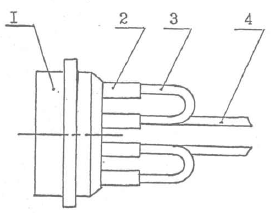 1- соединитель; 2-трубка изоляционная; 3-перемычка; 4-проводРисунок 6.5- размер изоляционных трубок выбирается в зависимости от диаметров хвостовиков контактов и проводов с обеспечением их плотной посадки. Длина трубок должна перекрывать изоляцию провода на длину не менее 3 мм, а в малогабаритных соединителях не менее 2 мм. При плотном расположении контактов допускается устанавливать изоляционные трубки не на все контакты соединителя, при условии обеспечения изоляции между соседними контактами.ВНИМАНИЕ: при заливке электрического монтажа герметиком, изоляционные трубки на хвостовики контактов не ставятся.Последовательность монтажа соединителей 2РМ(Т), 2РМД(Т)Заделка экранированных кабелей и пакетов проводов в общей экранирующей оплетке  в соединитель проводят следующим образом:- освободить конец кабеля от наружной изоляции на длину, необходимую для монтажа кабеля в соединителе в соответствии с таблицей 6.1;- освободить концы жил кабеля от экранирующих оплеток. Экранирующая оплётка выворачивается на основной жгут и расплетается;- освобожденные от экранирующих оплеток жилы проводов обмотать лентой П-Ф-4 ТУ3491-007-00216412-97 на ширину не более 20 мм;- завести на кабель гайку патрубка, заземляющую шайбу (при наличии), патрубок и гайку прижима;- облудить концы проводов (жил) кабеля припоем;- надеть изоляционные трубки на облуженные концы проводов;- установить жилы кабеля поочередно в гнезда контактов начиная с заднего ряда и припаять, с таким расчетом, что бы срез изоляции не доходил до хвостовика контакта на 1-2 мм. Пайку проводов в контакты соединителей с диаметром контактов от 1,0 до 1,5 мм следует производить в соответствии с рисунком 6.6.В контактах с диаметром от 2 до 3 мм длина запаянного провода должна быть от 6 до 6,5 мм.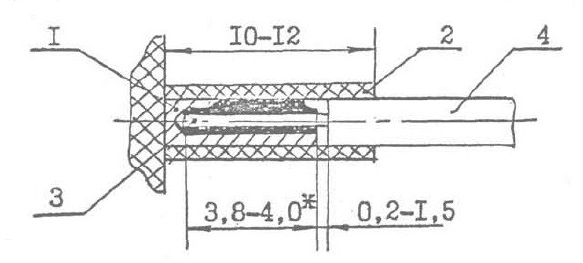 1 – контакт; 2 – трубка изоляционная; 3 – жила провода; 4 – провод.* Размер для справок (глубина контакта).Рисунок 6.6 -  Установка жилы кабеля в хвостовик контакта- удалить остатки флюса тампоном из бязи, смоченным спирто- нефрасовой смесью 1:1. Сушить при температуре (23±5) ºС в течение 5 – 7 мин.;ВНИМАНИЕ: не допускается затекание припоя и флюса на изоляторы и внутрь пакета изоляторов.- после контроля пайки, изоляционные трубки сдвинуть на контакты хвостовика;- произвести заделку экрана в соответствии с рисунками 6.7-6.9 в зависимости от диаметра корпуса соединителя.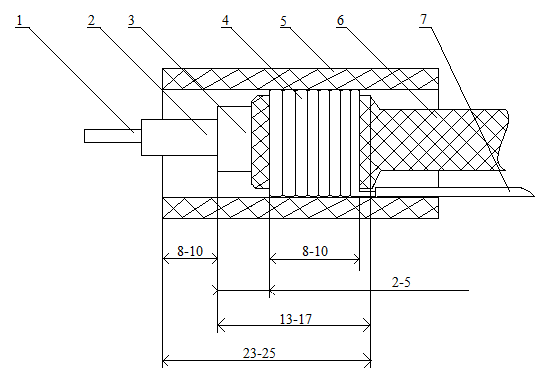 1-жила провода; 2-изоляция провода; 3- лента П-Ф-4; 4-жила заземляющего провода;            5-трубка изоляционная; 6- плетенка; 7-провод заземляющийРисунок 6.7Примечание к рисунку 6.7:Поз.5 допускается заменять на подмотку лентой П-Ф-4.Пайку витков производить с обоих торцов и по всей поверхности витков.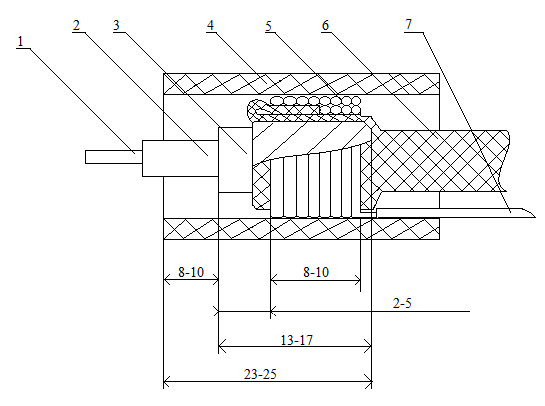 1-жила провода; 2-изоляция провода; 3-лента П-Ф-4; 4-изоляционная трубка; 5-жила заземляющего провода; 6-плетенка; 7-провод заземляющийРисунок 6.8Примечание к рисунку 6.8:Поз.4 допускается заменять на подмотку лентой П-Ф-4.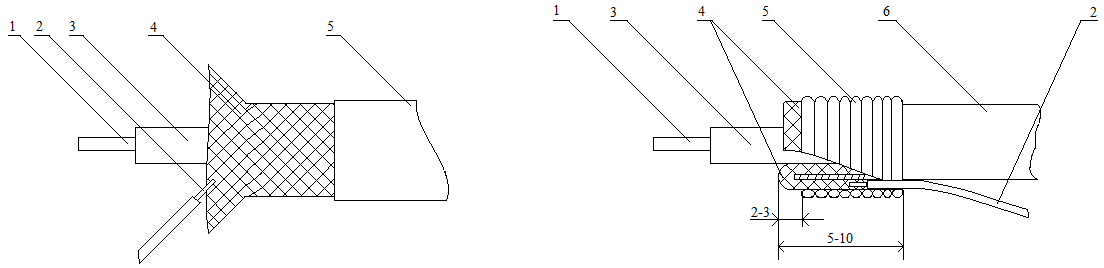 1-жила кабеля; 2-провод заземляющий; 3-изоляция жилы; 4-плетенка; 5-луженая проволока 0,3-1 мм2; 6-изоляция кабеляРисунок 6.9Примечание к рисунку 6.9:Провод поз.2 подпаивается к экранирующей плетенке и загибается в сторону основного кабеля.Допускается выполнить подмотку лентой П-Ф-4 на изоляцию проводов и наложить обмотку из луженой проволоки 0,3-1 мм2, пайку витков производить с обоих торцов и по всей поверхности витков.- при выводе экрана на контакт соединителя, заземляющий провод монтировать на контакт в соответствии со схемой электрической;- при выводе экрана на корпус соединителя заземляющий провод монтировать на лепесток заземляющей шайбы. При отсутствии заземляющей шайбы в комплекте соединителя  допускается производить монтаж заземляющего провода к шайбе изготовленной из луженой проволоки;Для этого луженую проволоку диаметром 0,3-1 мм2 сворачивают в кольцо с диаметром равным диаметру патрубка так, что бы при установке гайки прижима изготовленная шайба была плотно прижата между патрубком и гайкой прижима;  - если заделку экрана выполняют с применением экранирующей шайбы без лепестка для установки провода заземления, то концы экранирующей оплетки отгибают на экранирующую шайбу и припаивают. Концы проволоки откусывают кусачками вровень с краями шайбы;- выполнить сборку соединителя для этого: установить экранирующую гайку прижима на патрубок, а гайкой патрубка закрепить соединитель. Для уплотнения кабеля в соединителе выполняют подмотку лентой П-Ф-4 или резиновой лентой ТУ 381051959-90, накладывают бандаж шнур-чулком и покрывают его клеем БФ-4 ГОСТ 12172-74.Заделка неэкранированного кабеля и проводов производится в той же последовательности, что и заделка экранированных, но исключается разделка и установка экрана.Контроль (прозвонка)Осуществить контроль целостности связей (методом “прозвонки”) в соответствии со схемой электрической.ВНИМАНИЕ: прозвонку соединителей следует производить с применением технологической ответной части.Контроль ОТК Контроль качества пайки проводится визуально, в необходимых случаях с применением лупы при межоперационном контроле до надевания на контакты изоляционных трубок:- паяная поверхность монтажных соединений должна быть блестящей или матовой без тёмных пятен, трещин, раковин, загрязнений, острых выпуклостей и посторонних включений;- припой должен заливать место соединения со всех сторон, заполняя щели и зазоры между жилами проводов и контактами  с незначительными наплывами припоя на наружной поверхности контакта в соответствии с рисунком 6.10;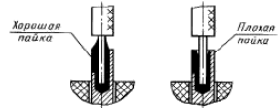 Рисунок  6.10- количество припоя, необходимого для пайки, должно быть минимальным;- по окончании монтажа соединители должны быть очищены от остатков монтажных материалов и загрязнений  (требование не распространяется на монтаж с применением флюсов допускающих не производить очистку);- после монтажа и проверки изоляционные трубки должны быть надвинуты на контакты до упора в изолятор соединителя;- проверить крепление всех элементов (гайки, кожухи, винты).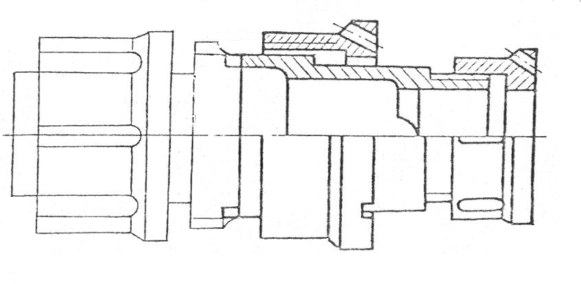 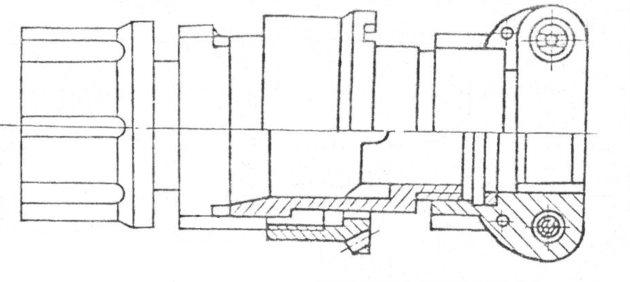 Диаметр корпуса соединителяПрямой соединительУгловой соединительДиаметр корпуса соединителяРазвернутая длина разделанного кабеля, ммРазвернутая длина разделанного кабеля, ммДиаметр корпуса соединителянаружного рядавнутреннего ряда14; 18; 2210-1310-1324; 27; 3017-2217-2233; 36; 39; 42; 4522-2722-27Диаметр контакта, мм1,01,52,03,0Длина зачистки для 2РМ, 2РМТ, мм3,8-4,03,8-4,06,0-6,56,0-6,5Длина зачистки для 2РМД, 2РМДТ, мм3,8-4,03,8-4,06,0-6,56,0-6,5Диаметр контакта, мм1,01,52,03,0Максимальное сечение проводов для соединителей 2РМ, 2РМТ, мм20,51,01,56Максимальное сечение проводов для соединителей 2РМД, 2РМДТ, мм2-1,02,510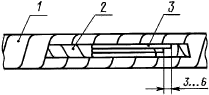 1-жгут; 2-изоляционная лента; 3-резервные проводаРисунок 6.1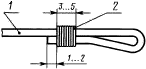 1-провод; 2-нитяной бандажРисунок 6.2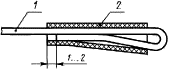 1-провод; 2-изоляционная трубкаРисунок 6.3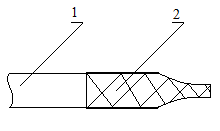 1-провод; 2-термоусаживаемая трубкаРисунок 6.4